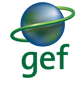 ______________________________________________________________________________________________________________________Country/Region:	Project Title:GEFSEC Project ID:							GEF Agency Project ID:			         GEF Agency:Type of Trust Fund:GEF Focal Area (s):				        GEF-6 GTF/ LDCF/SCCF Focal Area Objective (s):Anticipated Project Financing ($ m):  PPG:	        GTF/ LDCF/SCCF Project Grant:		Co-financing:		Total Project Cost:Expected Project Start Date:Program Manager:				       GEF Agency Contact Person:Review CriteriaQuestionsSecretariat CommentsAgency ResponseProject ConsistencyIs the project aligned with the relevant GEF strategic objectives and results framework?Project ConsistencyIs the project structure/ design  appropriate to achieve the expected outcomes and outputs?Project ConsistencyIs the project consistent with the recipient country’s national strategies and plans or reports and assessments under relevant conventions?Project DesignDoes the project sufficiently indicate the drivers of global environmental degradation, issues of sustainability, market transformation, scaling, and innovation?Project DesignIs the project designed with sound incremental reasoning?Project DesignAre the components in Table B sound and sufficiently clear and appropriate to achieve project objectives and the GEBs?Project DesignAre socio-economic aspects, including relevant gender elements, indigenous people, and CSOs considered? Project DesignIs the financing adequate and does the project demonstrate a cost-effective approach to meet the project objective?Project DesignDoes the project take into account potential major risks, including the consequences of climate change, and describes sufficient risk response measures? (e.g., measures to enhance climate resilience)Project DesignIs co-financing confirmed and evidence provided?Project DesignAre relevant tracking tools completed?Project DesignOnly for Non-grant Instrument: Has a reflow calendar been presented?Project DesignIs the project coordinated with other related initiatives and national/regional plans in the country or in the region?Project DesignDoes the project include a budgeted M&E Plan that monitors and measures results with indicators and targets?Project DesignDoes the project have description of knowledge management plan?Availability of ResourcesIs the proposed Grant  (including the Agency fee) within the resources available from (mark all that apply):Availability of ResourcesThe STAR allocation?Availability of ResourcesThe focal area allocation?Availability of ResourcesThe LDCF under the principle of equitable accessAvailability of ResourcesThe SCCF (Adaptation or Technology Transfer)?Availability of ResourcesFocal area set-aside?RecommendationsIs the MSP being recommended for approval?Review DatesFirst ReviewReview DatesAdditional Review (as necessary)Review DatesAdditional Review (as necessary)